The American Legion RidersDepartment of California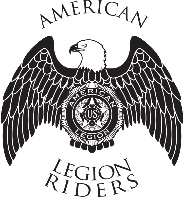 For God and CountryDEC MinutesMarch 28, 2024Call to Order – Director Mike Smith @ 1900 hoursInvocation – Chaplain Mark RicePause for POW/MIA – Director Mike SmithPledge of Allegiance – Gus ComptonALR Preamble – Director Mike SmithRoll Call - Secretary Debbie ProffittDirector- Mike SmithVice Director – Ralph Wenzinger Sergeant-At-Arms – Marc Lawrie  ABSENTArea 1 Vice-D – Sam FergasonArea 2 Vice-D – Robert LopezArea 3 Vice-D – Mike Phillips	Area 4 Vice-D – Brian Toal EXCUSEDArea 5 Vice-D – Robert PartlowArea 6 Vice-D – Cristina Molina  EXCUSEDJr Past – Rey Ruiz (In Memoriam)Treasurer – Stan Tehee  ABSENTSecretary - Debbie ProffittChaplain – Mark Rice Historian – Louisa CarsonJudge Advocate – Donny BrannonMembership/ Legacy Run - Rochelle Billet-Smith Parliamentarian- Mick SobczakQuartermaster – Mike Phillips Safety Officer – Andrew TrapaniService Officer - George SmithConvention & Rally – Bob Atchley PP/DC – Dennis Kee EXCUSEDWays and Means - Kathleen McClaryWebmaster/Public Relations – Tom LivelyGuests: (TALDOC, TAL ALR Commissioners, ALR, etc)A5 Alt Wm. Blackstone, A3 Alt Gustie Compton, A6 Alt Stephanie Huff, Ch 53 Don Downing, Ch 82 Ed Caler, Ch 30 Bob Radcliff, D28 Greg Martin, Post 30 JB, Ch 64 Jacque James, Ch 53 Larry Brandt, Ch 428 David Harrison, Ch 574 Mike YirkaAdditions to the Agenda –New business-Putting the following chapters on probation-755, 60, 200, 262, 519, 739, 872 and 96. New business-continue probation-chapters 574, 848.New business-Extra DEC meeting Thursday, April 4, 2024 at 7pm to remove chapters from probation.Motion to accept changes and additions to the agenda by Stephanie Huff. 2nd by Andrew Trapani. Passed by vote of DEC.Approval of Minutes – ALRDOC February 22, 2024 minutes.February 22, 2024 minutes accepted as electronically transmitted.Financial Report – Stan Tehee  Director’s Report – Mike Smith February 26 – Safety Committee Zoom Meeting March 4 – Legacy Run Zoom Meeting March 5 – Convention and Rally Zoom Meeting March 9 – Area 3 Meeting at Post in Californian City March 10 – Area 2 Meeting at Post in San Jose March 11 – Finance Committee Zoom Meeting March 12 – Convention and Rally Zoom Meeting March 14-16 – Attended Funeral and Celebration of Life for Chapter 95 Oroville Director Leland Neva March 23 – Chapter 26 Bakersfield Poker Run March 25 – Safety Committee Zoom Meeting March 26 – Convention and Rally MeetingLast meeting until Convention! Area Vice Director’s please make contact with your chapters to ensure they are getting their year-end reports completed by April 1. This is the last big push to get the chapter in compliance with the requirements within the bylaws. I would hate to see a chapter show up to Convention and they are not allowed to seat delegates.Stay safe on the road!  Vice Director’s Report – Ralph Wenzinger March 3 Recruit Send-off and Escort (USMC)March 4 Recruit Send-off and Escort (USAF)March 4 California Legacy Run CommitteeMarch 5 Convention and Rally CommitteeMarch 10 Area 2 Directors MeetingMarch 11 Finance CommitteeMarch 12 Convention and Rally CommitteeMarch 15 Celebration of Life for Leland Neva, Chapter 95 OrovilleMarch 18 California Legacy Run CommitteeMarch 19 Convention and Rally CommitteeMarch 23 Veterans Memorial Run Chapter 26 BakersfieldMarch 26 Convention and Rally CommitteeEvents within my Area in the coming weeks & month:April 7 Monthly Breakfast Chapter 88 TurlockApril 19 Monthly Hamburger Dinner Chapter 88 TurlockEvents planned for the months to come:April 1 to Oct 31 Tour of Honor NationwideApril 12 to 14 ALRDOC Convention San DiegoMay 3 to 5 California Legacy RunMay 11 Cannonball Run Chapter 20 PortervilleMay 18 2nd Annual Poker Run Chapter 3 HanfordJune 22 Suicide Prevention/Awareness Ride Chapter 18 VisaliaThank you to Area 2 for the warm welcome at the Area 2 meeting.  Sgt. At Arms’ Report – Marc Lawrie  Secretary’s Report – Debbie ProffittApril chapter meetings will have 1st nominations for officers. May chapter meetings will have 2nd nominations and voting for officers. At the June chapter meetings officers take their places.April 1 Year End Reports are due to your area Vice Director and me.For officers on the stage, nameplates have been printed. For officers sitting in the front row, chair nameplates have been printed and laminated.Charters and replacements have been printed.Caucus reports have been printed.Updated chapter nameplates have been printed and laminated for new chapters and those chapters who have more delegates and nameplates for old chapters have been removed along with those who have less membership this year.As soon as all the delegate reports are in, I will be printing the badges for convention and finalizing the check in process.Delegate check in is Friday, April 12 from 1pm to 7pm at post 460. We will close down for the night just before the DEC meeting. Saturday check in is 7am to 8:15am at post 282. Sunday check in is 7:30am to 8:15am at post 282. You must have your black beret or family cap, in compliance vest, family membership card and rider card. You will not be checked in unless you have all 4 at the same time.Convention reports must be received in my email no later that Tuesday, April 9th. No excuses.Had 10 bikes and 9 cages that went to the Barstow Vets Home. Was so good to be back. November 16, 2024.    Area Reports –  Area 1 Vice D – Sam FergasonContinued to support Chapter 92 McCloud preparing for their first poker runMade a reservation in Shasta City for my wife and I to attend the Chapter 92 poker runA close friend and wife will also attend the Chapter 92 poker runPromoted the Chapter 521 Rio Linda poker run at Folsom and Rocklin HOGWill lead joint Chapter 119 Placerville and Folsom HOG ride to the Rio Linda poker runHelped edit a new flyer for the Chapter 119 Placerville poker run and posted to ALR Doc Identified a Folsom HOG road captain to lead Folsom HOG to the Chapter 119 Placerville poker runMade plan to ride to the State Convention with an overnight stay in Lone Pine weather permitting. Area 2 Vice D – Robert LopezCh 105Andrew Trapani-Francisco ½ Marathon. Napa Valley Marathon. Election Center Representative.Events within my Area in the coming weeks & month: VVA Car Show March 30, 2024, at Post 105 in Redwood City. 2nd Annual Post 105 Car Show May 11, 2024, Post 105 Redwood City. We are also deeply invested in the Community by organizing fundraisers such as the AFC/NFC Football Playoffs as well as the Super Bowl watch party along with the annual Post Car Show and working as Vote Center Representatives during the State and Local Elections. Honor Flight Bay AreaDistrict 28Since our last meeting we have participated in the following:Attended Honor Mission for: Joseph Alonzo USN.Issued Food Bank meals for Chualar Community.Participated in Burrito Run to Gilroy Veterans Memorial BuildingEvents within my Chapter in the coming weeks & month:Honor Mission for Salvador Ortega USA, and Richard Lane USN.Issued Food Bank meals for Chualar Community.ALA District 28 Scholarship Fundraiser.Events planned for the months to come:Volunteering at Laguna Seca Raceway to raise funds to support veterans.ALR District 28 Summer Poker RunDistrict 910 volunteer hours and 25 miles ridden.Chapter 69Rode 264 miles and $200 raised.Chapter 5912/2/24- Participated in PGR Mission- Prunedale to CCCVC (Larkin)2/18/24- Attended ALR Local (Tri-County) Planning Mtg2/26/24 Participated in PGR Mission- Prunedale to CCCVC (Garcia)2/27/24- Participated in PGR Mission- Monterey to CCCVC (Ferrara)2/28/24- Attended United Veterans Council of Monterey County Monthly MtgEvents planned for the months to come:Ch 591-Grand Opening of new building pushed to late May. Progress is slow but going.Chapter 64Nothing to report Area 3 Vice D – Mike PhillipsIn the month of March, I rode and conducted the Area 3 Directors Meeting at Post 476California City. I worked at a polling station for the election. I attended my youngest son, Spec. Dominic Phillips AIT 35M graduation at Fort Huachuca, while in Arizona I took my middle son who served in the Marine Corps to Glendale Post 29. The following weekend I attended a poker run put on by Post 29 to support their service officer. On March 12th I had surgery on my right hip. Doctor says it went well and I should be cleared to ride to convention in April.I have been working with my chapter attempting to get all their reports turned in in a timely manner.Below is a list of events Area 3 Chapters have participated in during the last month:Chapter - 18 Fleet Reserve Dinner, Chapter 26 poker run, Flag line, Election station poll worker, Post 88 breakfast, Area 2 Directors Meeting, Area 3 Directors Meeting,Military Graduation Ft. Huachuca, Poker Run Post 29 Glendale AZ, Honor FlightBreakfast, Leland Neva funeral.Chapter - 20 Flag Line Donald Ford, Area 2 Directors Meeting, Area 3 Directors Meeting,Chapter 26 Poker Run, Ed Flory Wall of FameLeland Neva funeral, Area 3 Directors Meeting, held a poker run at their chapterChapter – 83 Area 3 Directors Meeting Flag Line, Breakfast RideChapter – 88 Area 3 Directors MeetingChapter - 100 Cerebral Palsy Awareness event at Maple Elementary, Flag Line, Bakersfield RideChapter – 108 Veterans SupportChapter – 221 Area 3 Directors MeetingChapter – 476 Hosted the Area 3 Directors MeetingChapter – 684 Area 3 Directors Meeting Area 4 Vice D – Brian Toal Nothing to report. Will be at convention. Area 5 Vice D – Robert Partlow-February 28 Chapter 460 Meeting-March 3 TAL District 22 E-Board Meeting-March 15-17 TAL Department DEC MeetingMarch 22-present Nursing my wife back to health. Thank You all for the prayers and support.Please keep Cris and her family in our thoughts. Area 6 Vice D – Cristina Molina/Stephanie HuffHave been reaching out to the chapters.Have sent follow up emails.Went to the DEC in Santa Maria.Chapter 180 participated in the escort for the Wall That Heals. Were in the newspapers. Will have a BBQ fundraiser April 6th.Ch 30-Thanks to all the District Commanders that didn’t put Post 30 on suspension.Looking forward to convention.  Officer Reports-Jr. Past President – Rey Ruiz (In Memoriam)Chaplain – Mark Rice I rode to the TAL-DEC meeting in Santa Maria the weekend of March 15-17.I will be riding to the Convention. My last long ride until knee surgery in April.I will be teaching at the California American Legion College April 19-21.Historian – Louisa Carson 02/24/24 Kern County Honor Flight Breakfast. Attended with 3 other members. Posted on to social media.02/25/24 ALR 18 Lunch in Kingsburg. Recon roads for upcoming poker run. 5 members attended.02/29/24 Flag line for Donald Ford US Navy Veteran from Woodlake. 16 ALR Members: 3 from Ch 3, 4 from Ch 18, 3 from Ch 20, and 6 from Ch 100. Posted on to social media.03/03/24 AL Post 88 Turlock Breakfast Chapter 3, 18, and 509 rode together. Posted to social media.03/09/24 Area 3 Directors Meeting ALR 476 CA City attended by ALR 18 with 4 members. Posted to social media.03/10/24 Area 2 Directors Meeting AL Post 791 San Jose Attended with State Director Mike Smith and ALR 18 Director Jeff Carson. Posted to social media.03/14/24 ALR Ch 18 Monthly Meeting where I patched the 4 of 7 Founders.Posted onto Facebook.03/15/24 Attended Area 1 ALR 95 Oroville Director Leland Neva’s Funeral services with 3 other State Officers and ALR 18 Director. Pending editing03/16/24 Attended Area 1 COL for Leland Neva at Post 95 Oroville. Pending editing.03/16/24 Attended Area 2 Retirement of AL 791 Post Member03/17/24 Attended Area 2 Operation Surf Escort from San Jose to Santa Cruz. Pending editing.		 03/23/2024 Attended the chapter 26 Poker run with 5 members.Went to the Operation Surf escort in Area 2. Robert Lopez opened his home to us. Was honored to be there. It was very humbling that the ALR, PGR and individual riders came together to honor 7 vets. Received a pin.Attended the funeral services for Leland Neva in Area 1. The chapter welcomed us even in their grief. Was given a shirt with Historian on it. What was upsetting is there was no flag line. Their chapter didn’t know what it was or how it was done. Judge Advocate – Donny BrannonWill be playing in a 4-day poker tournament.Have received 54 bylaws.Will see you at convention.Mike-thank you for all you’ve done.Membership Officer – Rochelle Billet-Smith 3/4/2024-California Legacy Run Committee Meeting3/9/2024-Area 3 Directors Meeting3/13/2024- ALR Chapter 26, E-Board / Chapter Meeting3/14/2024-Post 95 &amp; Chapter 95 Meeting-Oroville, CA3/15/2024- Leland Neva, Director- Chapter 95 – Funeral- Oroville, CA3/18/2024- California Legacy Run Committee Meeting3/21/2024-Auxiliiary Unit 26 Meeting3/22/2024-Selling Dinner Tickets for Friday Night Dinner at Post 263/23/2024- Veterans Memorial Run, Chapter 26Parliamentarian – Mick SobczakPast President-There are only 4 of us left. We’ve lost 4 in 2 years. Need to train up and coming leaders.Let me help you with your car warranty.Quartermaster – Mike Phillips We have 3 orders invoiced, 2 payments received, 1 order being processed, 6 orders shipped, 1 cancelled due to being a duplicate order and 15 completed orders for the month of March. Please pay for all orders submitted in a timely manner and your orders will get out to you as quickly as possible. Once you have submitted your order and paid for it, you check on the progress of your orders by logging back into the store and going to your order. Sweatshirts are now available for order at a price of $40 plus shipping.If you do not receive your invoice with 4 days of placing your order, first check your spam as I have found that some of my invoices go there. If you have not received your invoice, please email me at alrdocquartermast@gmail.com and I will email you a copy of your invoice.If you have any questions regarding your orders feel free to give an email or a call. Leave a message and I will return your call as I don’t generally answer numbers I don’t know. 559-759-7705.Received white and black berets. Will bring them to convention then put them in the Quartermaster Store. Will also have sweatshirts at convention.Safety Officer – Andrew TrapaniNo incidents have been reported to the DOC Safety Officer.We are still finalizing changes to the ALR Cup Rules and Safety Handbook.All Area Vice Directors need to check entries on the ALR DOC Chapter Activity page and ensure all entries are within parameters of the Cup Rules. All mileage reports for the Vice Directors Area’s are to be submitted to the ALR DOC Safety Officer no later than April 1 2024.If you’re riding to convention make sure you and the bike are in condition to ride.Service Officer – George SmithWebmaster/Public Relations – Tom Lively Fixed access for several individuals and actively responding to emails.Maintaining Calendar and News.Setting meeting to troubleshoot email issue.I know about the ongoing email issues.Public Relations Committee ChairNothing to report.  Committee Reports – California Legacy Run – Rochelle Billet-SmithHave added 11 rooms to the Best Western in San Luis Obispo. $155.Right now, there are 17 riders for the northern route and 10 for the southern route.If you can’t ride, please donate.Convention and Rally – Bob Atchley 2024 ALR/DOC Convention ReportWayne Madsen, Chapter 460March 5th report to DEC:Has met all guideline requirements. I rode my patches have been ordered. Wayne to contact Director Smith with additional names for agenda. Riders are still registering even though pre-registration has ended. The hotel attrition has been met and there will be not penalties. Once the block is full now Wayne calls and increases without penalty.March 12th report to DEC:Everything is going as scheduled. Tomorrow will be the last day to secure discounted hotel rooms. Still working on dignitaries for convention. Registration closing in on 200. Post 282 will be open for setup at 1100 hrs. on Friday. Wayne will have assistance at both locations to help with setup.March 19th report to DEC:Shuttle has been added. Will be available on Saturday from 1800 hrs. to 2000 hrs. It will run continuously from Post 460 to 4 Points and the Sheraton. 28 passenger bus. Will meet Debbie at Post 282 at 1100 hrs. on Friday to unload chair signage. Everything appears to be on schedule. Registration count was not available.March 26th report to DEC:There will be 2 vendors. They will be positioned just outside the main entrance of Post 282. Vendors can setup at 0930 on Saturday. Everything else is going as scheduled.Next report will be on April 2nd at 1900 hrs.2024 West Coast Rally ReportMike Daugherty, Chapter 208 months out report to DEC:Next report will be on April 16th .2025 ALR/DOC Convention ReportPete Torresillas, Chapter 6918 months out report to DEC:Next report will be on April 16th.Next meeting to be held on March 24th & April 2nd 2024 at 1900 hrs. for Chapter 460.Meeting closed at 1945 hrs.PP/DC – Dennis KeeWe still have an opening for the Secretary position.We will continue to try to get support for the ALRDOC PPC/PDC.Ways and Means – Kathleen McClary This month’s report is short, sweet, and to the point. The Legacy Quilt 2024 isdone. I have received money and ticket stubs from Chapters 111, 82, 3, 221, 79,299, 497, 521, 64, 69, 105, 202, D9, 16, 83, 88, 147, 852, 951, 716, 311, 328, 112and donations totaling $10,460 at this time. I am hoping to be getting morechecks and ticket stubs prior to the 30th and convention.The 2025 quilt is done and ready to be shown at the 2024 Convention in SanDiego, and tickets will be distributed at that time so Chapters will have basically ayear to sell tickets.  Unfinished Business-Safety Committee report back for proposed update to Mileage Cup Rules.The Safety Handbook was updated.Motion to accept the proposed changes to the Cup Rules as amended by Robert Partlow. 2nd by Ralph Wenzinger. Passed by vote of DEC.After much discussion, a motion was made by Mike Phillips to strike the wording “PGR funerals” and to insert “funerals/flag lines”. 2nd by Stephanie Huff. Passed by vote of DEC. After more discussion a motion was made by mike Phillips adding a time limit of 30 days from the date of the event to log it in with the miles subject to review of the Area Vice Directors. 2nd by Robert Partlow. Passed by vote of DEC.  New Business-Placement of Chapter 741 Camarillo on probation for By-Laws and Delegate Fees not submitted by deadlines.Motion to put Chapter 741 on probation for not submitting delegate fees and a delegate report by the deadlines by Stephanie Huff. 2nd by Ralph Wenzinger. Passed by vote of DEC.Placement of Chapter 519 Palm Springs on probation for NOT submitting Delegate Fees and delegate roster by deadline.Motion to put Chapter 519 on probation for not submitting delegate fees and a delegate roster by the deadlines by Robert Partlow. 2nd by Ralph Wenzinger. Passed by vote of DEC.Placement of Chapter 739 Indio on Probation for non-payment of Delegate Fees and delegate roster by deadline.Motion to put chapter 739 on probation for not submitting delegate fees and a delegate roster by the deadlines by Robert Partlow. 2nd by Ralph Wenzinger. Passed by vote of DEC.Continue Probation of Chapter 848 San Jacinto for not By-Laws and Delegate Fees and delegate roster not submitted by deadlines. Chapter 848 has been on Probation by action of the DEC during the February 22, 2024 DEC Meeting for not submitting their per capita fee by the deadline.Motion to continue the probation for chapter 848 for not submitting bylaws, delegate fees and a delegate roster by the deadlines by Robert Partlow. 2nd by Ralph Wenzinger. Passed by vote of DEC.Placement of Chapter 872 Hughson on Probation for non-payment of Delegate Fees and not submitting delegate roster by deadline.Motion to put chapter 872 on probation for not submitting delegate fees and a delegate roster by the deadlines by Mike Phillips. 2nd by Ralph Wenzinger. Passed by vote of DEC.Placement of Chapter 96 Fort Bragg for non-payment of Delegate Fees nor delegate roster by deadline.Motion to put Chapter 96 on probation for not submitting delegate fees or a delegate roster by the deadlines by Sam Fergason. 2nd by Ralph Wenzinger. Passed by vote of DEC.Placement of Chapter 348 Palmdale for non-correction of bylaws by deadline.Motion to put Chapter 348 on probation for not submitting corrected bylaws by the deadline by Stephanie huff. 2nd by Ralph Wenzinger. Passed by vote of DEC.Placement of Chapter 60 Brawley for not submitting delegate report by deadline.Motion to put Chapter 60 on probation for not submitting a delegate report by the deadline by Robert Partlow. 2nd by Ralph Wenzinger. Passed by vote of DEC.Placement of Chapter 200 Lake Elsinore for not submitting delegate report by deadline.Motion to put Chapter 200 on probation for not submitting a delegate roster by the deadline by Robert Partlow. 2nd by Ralph Wenzinger. Passed by vote of DEC.Placement of Chapter 262 Fontana for not submitting delegate report by deadline.Motion to put Chapter 262 on probation for not submitting a delegate roster by the deadline by Robert Partlow. 2nd by Ralph Wenzinger. Passed by vote of DEC.Remove Chapter 574 from probation as they have completed the 8 required obligations for convention.Motion to remove Chapter 574 from probation as they have now completed all 8 obligations for convention by Robert Partlow. 2nd by Ralph Wenzinger. Passed by vote of DEC.  Sick / Memorial-Ill/injured: Area 5 Vice Director Robert Partlow’s wife emergency surgery.Area 6 Vice Director Cris Molina family in car accident.Area 3 Vice Director recovering from hip surgery.Rider Everlasting: Debbie-26 Riders Everlasting this past year.  Good of the Riders-Andrew- Have a safe ride to convention. T-Clocs. Stop for breaks when you need to. $5 fine for speaking out of turn.Mark Rice-Post are overdue for bylaws. If your Post’s bylaws are pre 2016 they must update. I will be teaching a class. Mike Phillips-what is dress code for convention? Friday=RED. Saturday and Sunday=Navy blue.	Rochelle-Are all fines going to the CLR? Yes. $5 fine for mike Smith.Robert Lopez-Jacque James is trying to get a golf flyer on the website. All flyers and events must be sent to alrdocwebmaster@gmail.com as that is a feature not working.	Ralph-tomorrow is March 29. National Vietnam War Veterans Day. Welcome Home.	Mike Smith-Area Vice Directors get busy so that on April 4th we can remove chapters from probation.  Next Meeting Date – April 4, 2024 @ 1900 hours via Zoom.  Benediction – Chaplain Mark Rice  Adjournment – Director Mike Smith @ 8:53pm